Департамент внутренней и кадровой политики Белгородской областиОбластное государственное автономное профессиональное образовательное учреждение «Корочанский сельскохозяйственный техникум»Рабочая тетрадь по внеаудиторной самостоятельной работе по дисциплине ОП.06 Информационные технологии в профессиональной деятельностипо специальности 36.02.01 ВетеринарияРазработчик: Черепченко Л.А. – преподаватель специальных дисциплинКороча 2017 Содержание Раздел 1. Информационная деятельность человекаТема 1.1. Понятие информации и измерение информации.Тема 1.2. Основные этапы информационного развития общества.Тема 1.3. Основные информационные процессы, реализация их с помощью персональных компьютеров.Тема 1.4. Правовые нормы охраны программ и данных. Защита информации.Раздел 2. Информация и информационные процессы. Средства информационных и коммуникационных технологийТема 2.1. Понятие, свойства, виды и измерение информации.Тема 2.2. Представление информации.Тема 2.3. Логические основы персонального компьютера.Тема 2.4. Компьютер как исполнитель команд. Программный принцип работы компьютера. Компьютерные модели.Тема 2.5. Алгоритмические модели.Тема 2.6. Носители информации.Тема 2.7. Автоматизированные системы управления (АСУ).Тема 2.8. История персонального компьютера. Состав персонального компьютера.Тема 2.9. Внешние устройства персонального компьютера.Тема 2.10. Программное обеспечение персонального компьютера.Тема 2.11. Компьютерные сети.Тема 2.12. Компьютерные вирусы и антивирусная защита.Тема 2.13. Безопасность, гигиена, эргономика, ресурсосбережение.Раздел 3. Технологии создания и преобразования информационных объектовТема 3.1. Издательские системы. Компьютерные публикации. Программы переводчики.Тема 3.2. Текст как информационный объект.Тема 3.3. Динамические электронные таблицы.Тема 3.4. СУБД (системы управления базами данных).Тема 3.5. Графические информация (растровая и векторная графика).Тема 3.6. Система компьютерной презентации и мультимедийные среды.Раздел 4. Телекоммуникационные технологииТема 4.1. История сети Интернет.Тема 4.2. Глобальная компьютерная сеть Интернет.Тема 4.3. Электронная почта и телеконференции.Тема 4.4. Всемирная паутина WWW, браузеры.Тема 4.5. Программные поисковые сервисы.В рабочую тетрадь входят разделы и темы, как теоретического характера, так и практической направленности, которые позволят показать результат освоения изученного материала.ТЕХНИКА БЕЗОПАСНОСТИ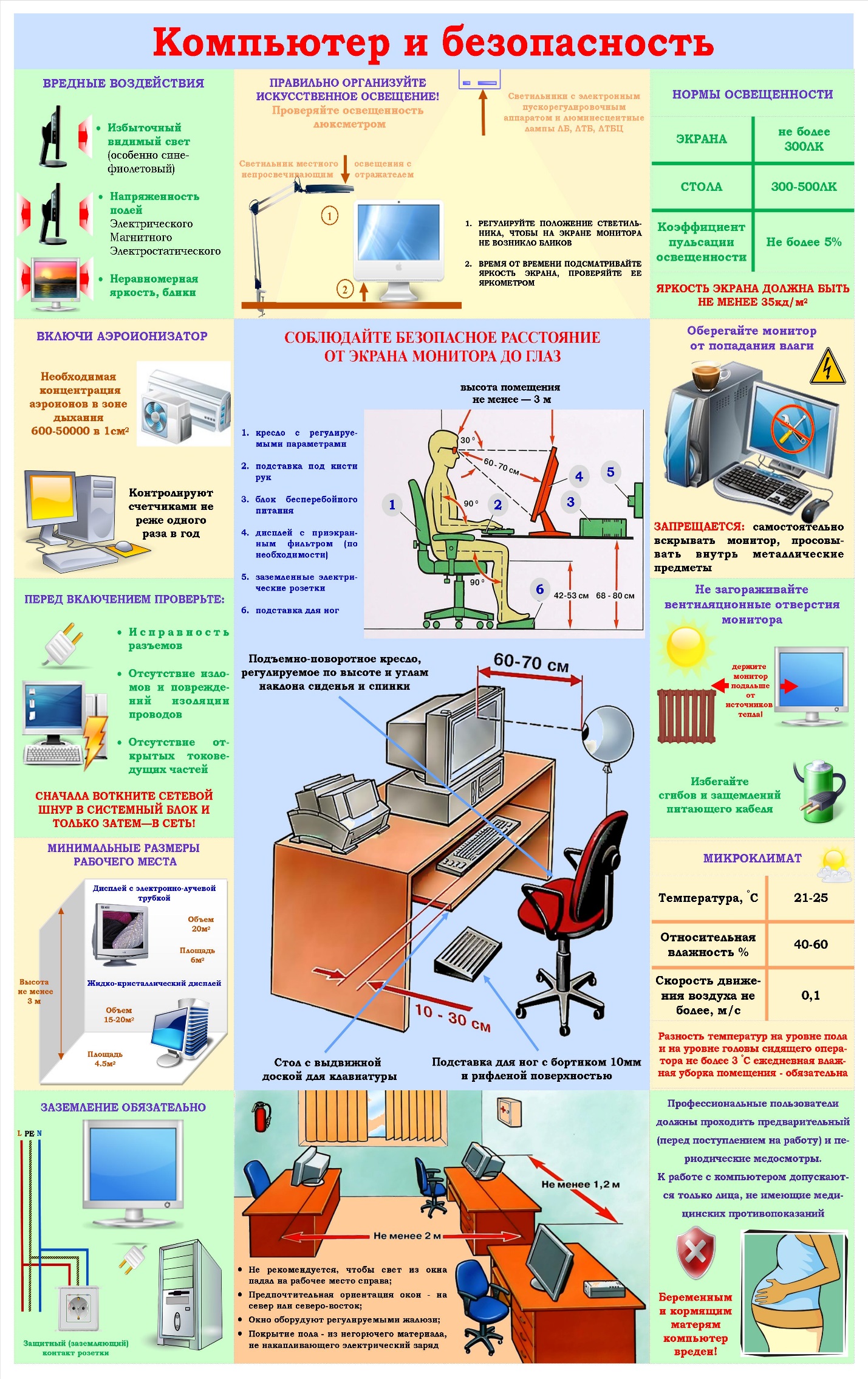 Работая за персональным компьютером, рекомендуется периодически отдыхать, однако во время работы надо быть предельно внимательными.Во избежание несчастного случая, поломки оборудования, поражения электрическим током необходимо выполнять следующие правила:входить в кабинет, где находится вычислительная техника без разрешения преподавателя ЗАПРЕЩЕНО;не включать без разрешения преподавателя вычислительную технику;при поломке оборудования, несчастном случае необходимо обратиться к преподавателю (знать пульт выключения оборудования – выключатель, красная кнопка, рубильник);не трогать провода и разъемы, розетки;не допускать порчи оборудования;не допускается работать в верхней одежде и первой обуви;не прыгать и не бегать;не шуметь.Строго запрещается:трогать разъемы соединительных кабелей;прикасаться к питающим проводам и устройствам заземления;включать, выключать аппаратуру без разрешения преподавателя;прикасаться к экрану монитора, поворачивать в разные стороны;работать за компьютером с мокрыми руками и влажной одежде;запрещается класть книги, тетради и др. на монитор и клавиатуру.Работать за персональным компьютером следует на расстоянии 60-70 см, соблюдать правильную посадку, обучающимся, имеющим очки для постоянного ношения – в очках.Уровень глаз при вертикальном расположении экрана должен приходиться на центр экрана или 2/3 его высоты. Расстояние оптимальное для глаз обучающихся до экрана монитора – 0.6 – 0.7 м, допустимое – не менее 0.5 м.Работать при недостаточном освещении и ли при плохом самочувствии нельзя. Только с разрешением преподавателя выполняются все задания.РАЗДЕЛ 1. Информационная деятельность человекаПонятие «информатика», ее направления.1.2. Основные этапы информационного развития общества.1.3. Правовые нормы охраны программ и данных. Защита информации.Задание №1.Запишите определения:Информатика - _________________________________________________________________________________________________________________________________________________________________________________________________________________________Технические  средства - __________________________________________________________________________________________________________________________________________________________________________________________________________________Программные средства - _________________________________________________________________________________________________________________________________________________________________________________________________________________Алгоритмические средства - ______________________________________________________________________________________________________________________________________________________________________________________________________________Информационные и коммуникационные технологии - _____________________________________________________________________________________________________________________________________________________________________________________________________________________________________________________________________Информационное общество - _____________________________________________________________________________________________________________________________________________________________________________________________________________Информационные ресурсы - ___________________________________________________________________________________________________________________________________________________________________________________________________________________________________________________________________________________________Задание №2.Поставьте соответствие:Задание №3. Заполните таблицу: «Информационные революции»Задание №4.Заполните таблицу: «Поколения ЭВМ»Задание № 5.Закон РФ №3523 – I «О правовой охране программ для ЭВМ и баз данных» определяет ____________________________________________________________________________________________________________________________________________________________________________________________________________________________________________________________________________________________________________________Задание №6.Закон №152 – ОФЗ «О персональных данных» вступил в силу _________________________________________________________________________________________________________________________________________________________________________________Задание №7.Кто может пользоваться продукцией и на каких условиях:Лицензионная продукция____________________________________________________________________________________________________________________________________Условно бесплатная продукция _______________________________________________________________________________________________________________________________Свободно распространяемая продукция ________________________________________________________________________________________________________________________Задание №8.Создайте свой продукт и опишите права как создателя__________________________________________________________________________________________________________________________________________________________________________________________________________________________________________________________________________________________________________________________________________________Задание №9.Правила защиты от несанкционированного доступа к информации, опишите их: ____________________________________________________________________________________________________________________________________________________________________________________________________________________________________________________________________________________________________________________Задание №10.Правила и средства защиты авторских прав, опишите их: __________________________________________________________________________________________________________________________________________________________________________________________________________________________________________________________________Задание № 11.Зачем и почему компьютерное пиратство наносит ущерб обществу? ______________________________________________________________________________________________________________________________________________________________________________________________________________________________________________________________________________________________________________________________________Задание № 12.Каждый программный продукт имеет серийный номер, объясните: _______________________________________________________________________________________________________________________________________________________________________________________________________________________________________________________________________________________________________________________________________РАЗДЕЛ 2. Информация и информационные процессы2.1. Понятие, свойства, виды и измерение информации.2.2. Представление информации.2.3. Логические основы персонального компьютера.2.4. Компьютер как исполнитель команд. Программный принцип работы компьютера. Компьютерные модели.2.5. Алгоритмические модели.2.6. Носители информации.2.6. Автоматизированные системы управления (АСУ). 2.8. История персонального компьютера. Состав персонального компьютера.2.9. Внешние устройства персонального компьютера.2.10. Программное обеспечение персонального компьютера.2.11. Компьютерные сети.2.12. Компьютерные вирусы и антивирусная защита.2.13. Безопасность, гигиена, эргономика, ресурсосбережение.Задание №1.Запишите определения:Информация - _________________________________________________________________________________________________________________________________________________________________________________________________________________________Непрерывная и дискретная информация - ________________________________________________________________________________________________________________________________________________________________________________________________Дискретизация - ________________________________________________________________________________________________________________________________________________________________________________________________________________________Кодирование информации - _____________________________________________________________________________________________________________________________________________________________________________________________________________Декодирование информации - ___________________________________________________________________________________________________________________________________________________________________________________________________________Задание №2.Заполните схему: «Схема передачи информации»Задание №3.Записать алфавиты кодирования информации:Задание №4.При помощи кода (Азбука Морзе) произвести кодирование личной информации (Ф.И.О.)_________________________________________________________________________________________________________________________________________________________________________________________________________________________________________________________________________________________________________________________________________________________________________________________________Задание №5.Заполните таблицу:Задание №6.Заполните таблицу:Теоретический материал:В качестве единицы информации Клод Шеннон предложил принять 1 бит.  Это количество информации, необходимое для различения двух равновероятных сообщений. Бит – слишком мелкая единица измерения.          Чаще применяется более крупная единица – байт, равная 8 битам (8 бит = 1 байт). Именно 8 битов требуется для того, чтобы  закодировать любой из 256 символов алфавита клавиатуры компьютера (256 = 28).Более крупные единицы информации:1 Килобайт (Кбайт) = 1024 байта = 210 байта1 Мегабайт (Мбайт) = 1024 Кбайт = 220 байт1 Гигабайт (Гбайт) = 1024 Мбайт = 230 байт1 Терабайт (Тбайт) = 1024 Тбайт = 240 байт1 Петабайт (Пбайт) = 1024 Тбайт = 250 байтЗадание № 7.Замени знак вопроса числами:? Кбайт = ? байт = 110592 бита  _________________________________________________123 Кбайт = ? байта = ? бита ___________________________________________________? Гбайт = ? Мбайт = 7340032 Кбайт _____________________________________________? Мбайт = ? Кбайт = 3145728 байт = ? бит ________________________________________Задание №8.Решите задачи.Задача 1.Информационный вес одного символа равен 1 байту (кодировка ASCII), найдите информационный объем фразы: Байкал – самое глубокое в мире пресное озеро.Решение: ______________________________________________________________________________________________________________________________________________________________________________________________________________________________Задача 2. Сколько байт информации содержит сообщение объемом 0,4 Кбит?Решение: _______________________________________________________________________________________________________________________________________________________________________________________________________________________________Задача 3. Кодировка Unicod, на каждый символ отводится 2 байта. Определите информационный объем слова из 24 символов в этой кодировке.384 бита192 бита256 бит48 бит.Решение: ______________________________________________________________________________________________________________________________________________________________________________________________________________________________Задача 4. Кодировка КОИ – 8, каждый символ кодируется 1 байтом. Определите количество символов в сообщении, если информационный объем сообщения в этой кодировке равен 160 бит.101620160Решение: ______________________________________________________________________________________________________________________________________________________________________________________________________________________________Задача 5. Сколько бит  необходимо, чтобы закодировать оценки: «неудовлетворительно», «удовлетворительно», «хорошо», «отлично»?Решение:_______________________________________________________________________________________________________________________________________________________________________________________________________________________________Задача 6. Назовите все возможные комбинации из двух различных нот (до  ре ми фа соль ля си).Решение:____________________________________________________________________________________________________________________________________________________________________________________________________________________________________________________________________________________________________________Задача 7. Иванов, Петров и Сидоров (3 человека) образуют очередь. Необходимо записать все возможные комбинации образования очереди.Решение: ____________________________________________________________________________________________________________________________________________________________________________________________________________________________________________________________________________________________________________Задание № 9.Запиши определения:Система счисления - ____________________________________________________________________________________________________________________________________________________________________________________________________________________Непозиционная система счисления - _____________________________________________________________________________________________________________________________________________________________________________________________________Позиционная система счисления - ________________________________________________________________________________________________________________________________________________________________________________________________________Задание № 10.Заполните таблицу: «Алфавит систем счисления»Задание №11.Запишите правило  записи римских цифр.____________________________________________________________________________________________________________________________________________________________________________________________________________________________________________________________________________________________________________________Задание №13. Записать промежуточные числа в римской системе счисления, используя правило:Задание № 12.Заполнить таблицу, в каждой строке одно и то же целое число должно быть записано в различных системах счисления.Задание №13.Перевести числа в другие системы счисления и полученные результаты записать в таблицу:Задание № 14.Арифметические операции:Сложить числа 15, 7, 3.Десятичная: 1510+710+310Двоичная: 11112+1112+112Восьмеричная: 178+78+38Вычесть единицу из чисел 102, 108, 1016Двоичная: 102 - 12	Восьмеричная : 108 - 18Шестнадцатеричная: 1016 - 116Перемножить числа 5 и 6.Двоичная: 1012 *1102	Восьмеричная : 58 * 68Десятичная: 510* 610Разделить  числа 30 на 6.Двоичная: 111102 : 1102	Восьмеричная : 368 : 6Десятичная: 3010 : 610Задание № 15.Записать определения:Алгебра логики - _______________________________________________________________________________________________________________________________________________________________________________________________________________________Логическое высказывание - _____________________________________________________________________________________________________________________________________________________________________________________________________________Высказывательная форма - _____________________________________________________________________________________________________________________________________________________________________________________________________________Логические связки - ____________________________________________________________________________________________________________________________________________________________________________________________________________________Логическая формула - __________________________________________________________________________________________________________________________________________________________________________________________________________________Логический элемент компьютера - _______________________________________________________________________________________________________________________________________________________________________________________________________Таблица истинности - ______________________________________________________________________________________________________________________________________ Задание №16.Заполните таблицу: «Составные и элементарные высказывания»Петров – врач.  Рим – столица Франции.Информатика интересный предмет и математика интересный предмет.Петров – врач хорошо играющий в шахматы.Илья поедет летом на море или Илья поедет летом к бабушке.Петров или врач, или шахматист, или  и врач и шахматист одновременно.Сидоров – турист или шахматист.Лето будет тогда и только тогда, когда пройдет весна.Из представленных высказываний необходимо выбрать нужное и записать в таблицу.Задание № 17.Заполните таблицу: «Базовые логические операции»Задание №18.Заполните таблицу: «Логический элемент ПК»Задание №19.Перечислите законы алгебры логики:______________________________________________________________________________________________________________________________________________________________________________________________________________________________________________________________________________________________________________________________________________________________________________________________________________________________________________________________________________Задание №20.Решить логическую задачу, определить с помощью  таблиц истинности, какие из формул являются тождественно истинными или тождественно ложными.1) - __________________________________ - ____________________________________ - _________________________________________________________________ - __________________________Задание № 21.Приведите примеры истинных и ложных высказываний:из физики _____________________________________________________________________________________________________________________из математики_________________________________________________________________________________________________________________из химии ______________________________________________________________________________________________________________________из биологии ___________________________________________________________________________________________________________________из информатики _______________________________________________________________________________________________________________из жизни ______________________________________________________________________________________________________________________Задание № 22.1.Установите, являются ли предложения логическими высказываниями, если нет, то объясните. 2.Укажите истинные или ложные высказывания:Спутник Земли есть Солнце. __________________________________« 9 + 11 = 78» ________________________________________________Погода сегодня просто отличная. ______________________________В книге «Война и мир» Л.Н. Толстого 300 80456 123 слов._________Город Санкт-Петербург расположен на реке Неве._______________Очень сложно учить музыкальные ноты._______________________«железо – крепкий металл».___________________________________Все натуральные числа – целые._______________________________« 78 < 7 »_____________________________________________________Эльбрус – высочайшая горная вершина Америки._______________Число 25 делится на 5 и 25.____________________________________Треугольник равнобедренный, если его 2 стороны равны.________Задание №23.Подставьте в приведенные ниже высказывательные формы вместо логических переменных А, В, С, D такие высказывания, чтобы полученные таким образом составные высказывания имели смысл в повседневной жизни:Если (А или В и  С), то D. ________________________________________________________________________________________________________________________________________________________________________________________________________________Если (не А и не В), то (С или D).__________________________________________________________________________________________________________________________________________________________________________________________________________(А и В), тогда и только тогда, когда (С или D)._____________________________________________________________________________________________________________________________________________________________________________________________Задание № 24.Формализуйте следующее: «Если а и b– истинны, то с – истинно. Но с – ложно, значит а или  b – ложны.»Ответ. _______________________________________________________________________Задание №25. Упростите формулы: ________________________________________________________________________________________________________________________________________________________________________________________________________________________________________________________________________________________________________________________________________________________________________________________________________________________________________________________________________________________________________________________________________________________________________________________________Задание № 26.Решить логические задачи:При составлении расписания на пятницу были высказаны пожелания, чтобы информатика была первым или вторым уроком, математика – первым или третьим, русский язык – вторым или третьим. Можно ли удовлетворить одновременно все высказанные пожелания?Три девочки – Роза, Анюта и Маргарита на конкурс представили корзины выращенных ими роз, маргариток, анютиных глазок. Какие цветы вырастила каждая из девочек? Если девочка, вырастившая маргаритки, обратила внимание Розы на то, что ни у одной из девочек имя не совпадает с названием любимых цветов.Задание № 27.Запишите определения:Компьютер - _______________________________________________________________________________________________________________________________________________________________________________________________________________________________________________________________________________________________________Цифровой компьютер - ______________________________________________________________________________________________________________________________________________________________________________________________________________________________________________________________________________________________Аналоговый компьютер - ____________________________________________________________________________________________________________________________________________________________________________________________________________________________________________________________________________________________Десктоп - ___________________________________________________________________________________________________________________________________________________________________________________________________________________________________________________________________________________________________________Ноутбук - ______________________________________________________________________________________________________________________________________________________________________________________________________________________________Планшет - __________________________________________________________________________________________________________________________________________________________________________________________________________________________________________________________________________________________________________Аппаратура HardWare – ________________________________________________________________________________________________________________________________________________________________________________________________________________Программы SoftWare - _________________________________________________________________________________________________________________________________________________________________________________________________________________Команда - _____________________________________________________________________________________________________________________________________________________________________________________________________________________________Системная команда - ___________________________________________________________________________________________________________________________________________________________________________________________________________________Задание № 28.На рисунке укажите соответствие стрелочками  на следующие части системного блока: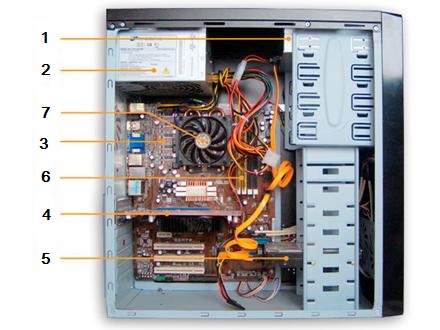 оптический приводблок питанияматеринская платавидеоадаптержесткий дископеративная памятьпроцессор под кулеромЗадание № 29.Подпишите названия частей материнской (системной) платы: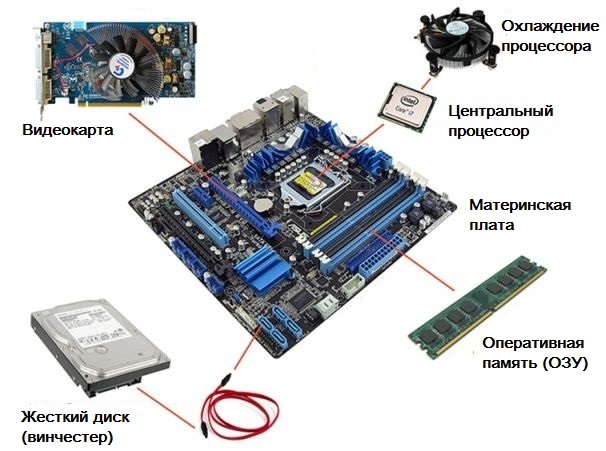 Задание № 30.Подпишите названия кабелей и разъемов, используемых в ПК: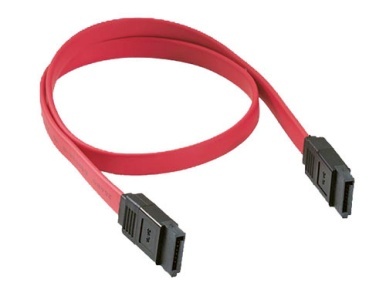 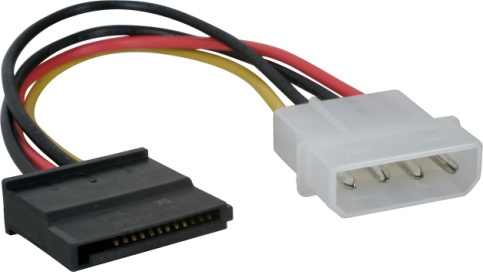 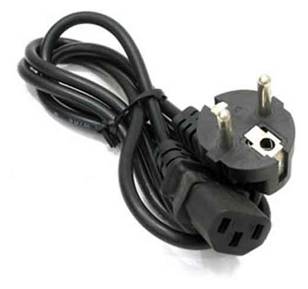 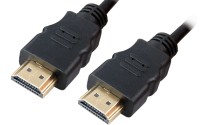 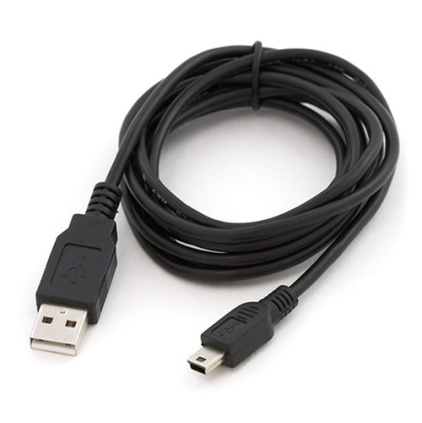 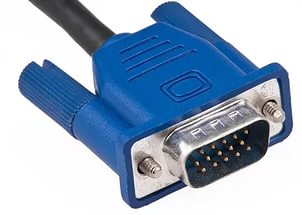 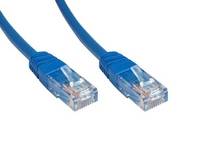 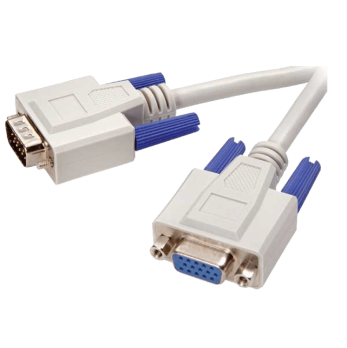 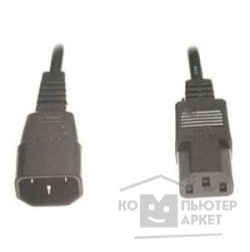 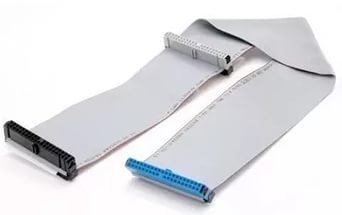 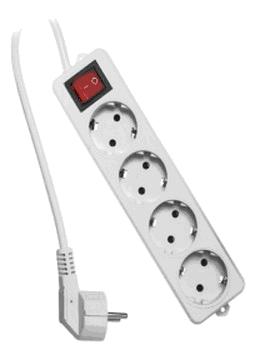 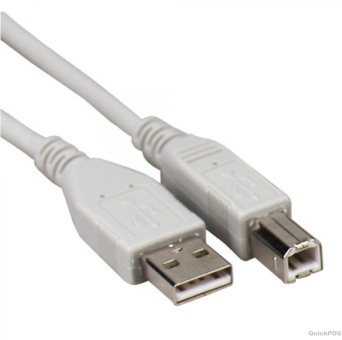 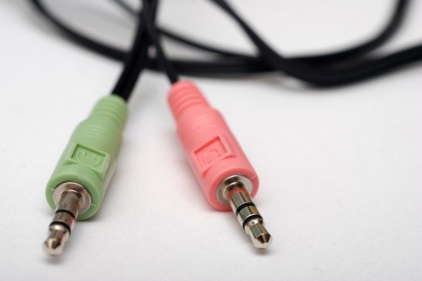 Задание № 31.Подпишите подключения основных дополнительных устройств задней панели системного блока ПК: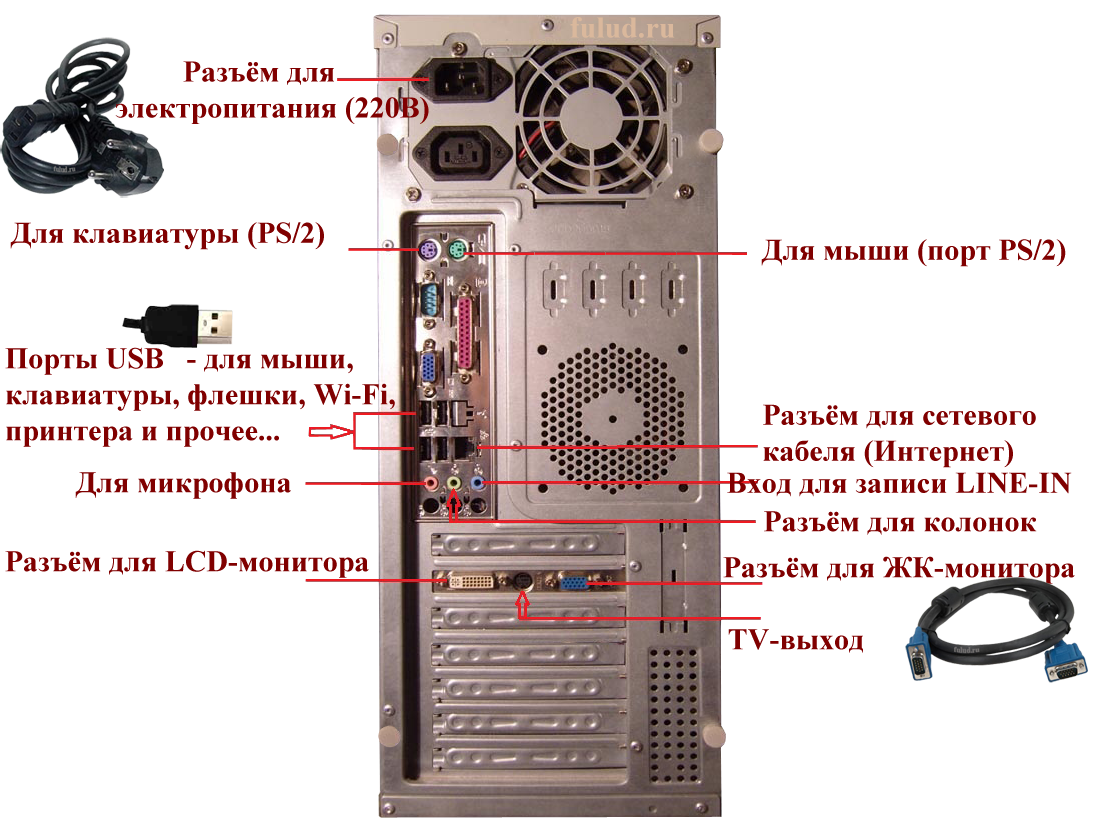 Задание № 32.Подпишите элементы передней панели системного блока: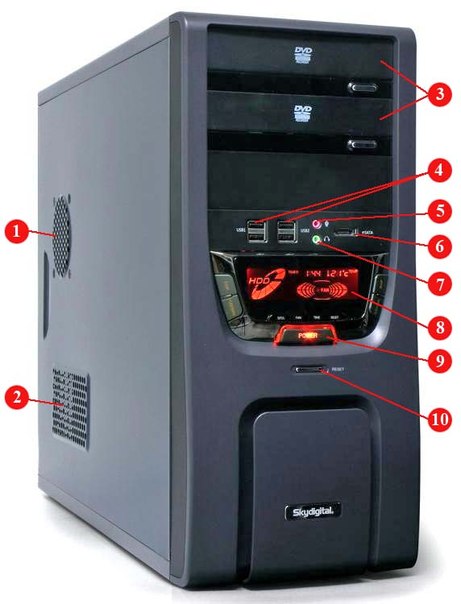 Задание № 33.Назовите минимальный комплект устройств, составляющих персональный компьютер:_______________________________________________________________________________________________________________________________________________________________________________________________________________________________________Задание № 34.Заполните таблицу: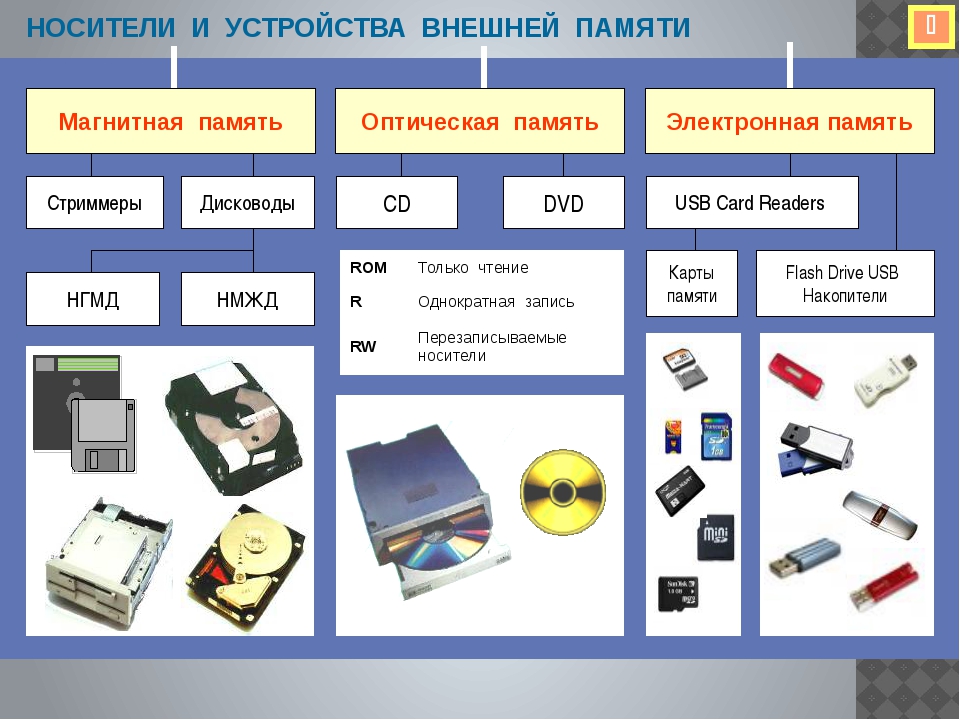 Задание №35.Клавиатура ПК - _______________________________________________________________________________________________________________________________________________________________________________________________________________________Заполните название основных клавиш клавиатуры и коротко запишите их назначение:1.Клавиши управления 	служат для перемещения курсора вверх, вниз, влево, вправо на дну позицию или строку.Home, End, PageUp, PageDown– перемещение по тексту, странице.2. __________________________________________________________________________________________________________________________________________________________________________________________________________________________________________________________________________________________________________________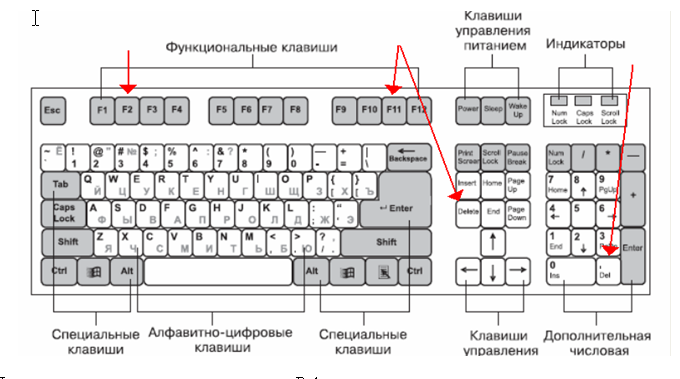 3.______________________________________________________________________________________________________________________________________________________________________________________________________________________________________4.______________________________________________________________________________________________________________________________________________________________________________________________________________________________________5.______________________________________________________________________________________________________________________________________________________________________________________________________________________________________6.______________________________________________________________________________________________________________________________________________________________________________________________________________________________________7.______________________________________________________________________________________________________________________________________________________________________________________________________________________________________Задание № 36.Видеосистема персонального компьютера. Состав:__________________________________________________________________________________________________________________________________________________________Монитор - _____________________________________________________________________________________________________________________________________________________________________________________________________________________________Виды мониторов. Дать краткое объяснения каждого из вида монитора:_______________________________________________________________________________________________________________________________________________________________________________________________________________________________________________________________________________________________________________________________________________________________________________________________________________________________________________________________________________________________________________________________________________________________________________________________________________________________________________________________________________________________________________________________________________________________________________________________________________________________________________________________________________Пиксел - __________________________________________________________________________________________________________________________________________________Основные цвета спектра - _____________________________________________________Задание № 37. Манипуляторы персонального компьютера - _____________________________________________________________________________________________________________________________________________________________________________________________Подпишите название манипуляторов: мышь, джойстик, дигитайзер, руль и педали, трекбол.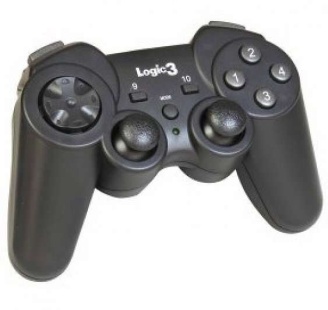 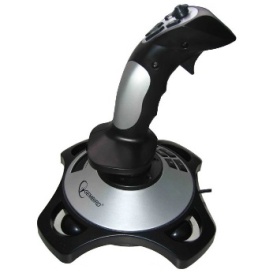 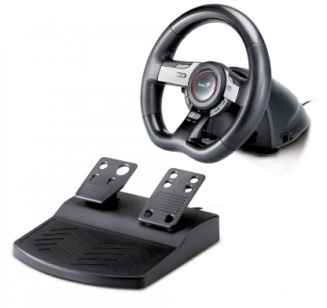 
Задание №38.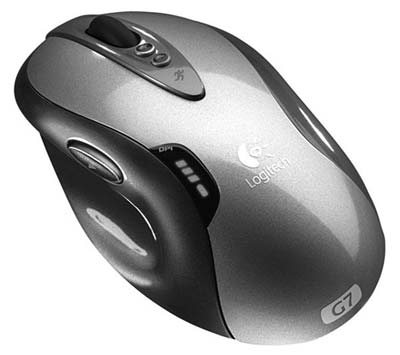 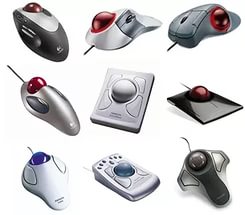 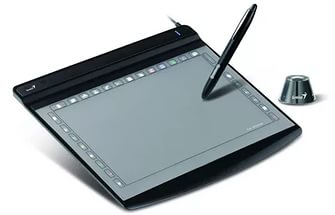 Какие виды компьютерных мышей изображены на рисунках. Подпиши названия.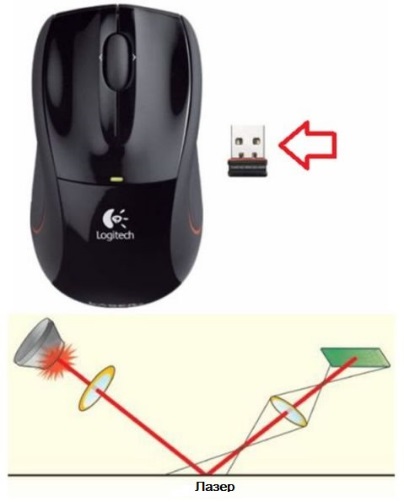 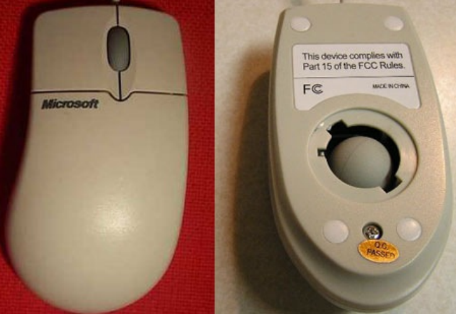 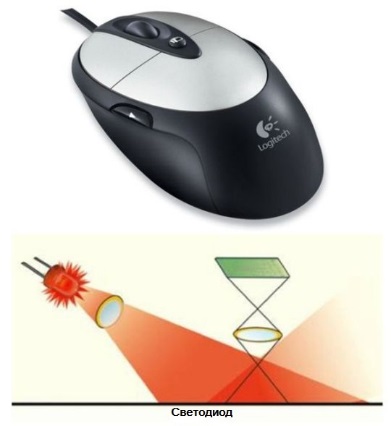 Задание № 38.Опишите устройство, принцип работы и охарактеризуйте его:Принтер - ______________________________________________________________________________________________________________________________________________________________________________________________________________________________________________________________________________________________________________________________________________________________________________________________________________________________________________________________________________________________________________________________________________________________________________________________________________________________________________________________________________________________________________________________________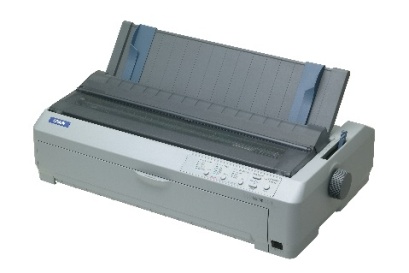 ______________________________________________________________________________________________________________________________________________________________________________________________________________________________________________________________________________________________________________________________________________________________________________________________________________________________________________________________________________________________________________________________________________________________________________________________________________________________________________________________________________________________________________________________________________________________________________________________________________________________________________________________________________________________________________________________________________________________________________________________________________________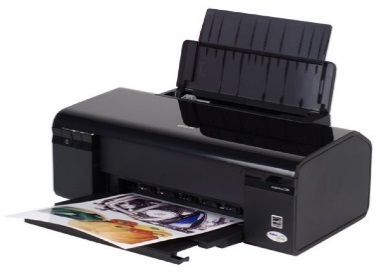 _________________________________________________________________________________________________________________________________________________________________________________________________________________________________________________________________________________________________________________________________________________________________________________________________________________________________________________________________________________________________________________________________________________________________________________________________________________________________________________________________________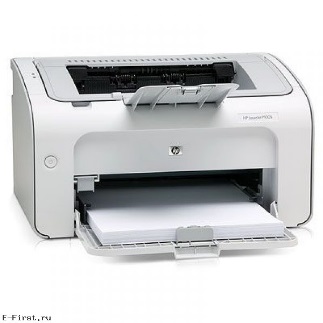 Сканер -_________________________________________________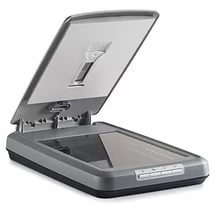 ________________________________________________________________________________________________________________________________________________________________________________________________________________________________________________________________________________________________________________________________________________________________________________________________________________________________________________________________________Плоттер - ____________________________________________________________________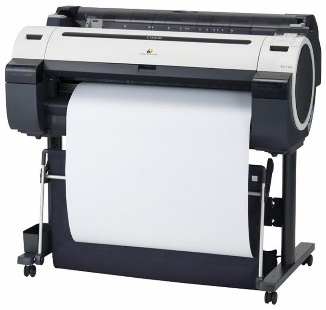 ________________________________________________________________________________________________________________________________________________________________________________________________________________________________________________________________________________________________________________________________________________________________________________________________________________________________________________________________________________________________Колонки - __________________________________________________________________________________________________________________________________________________________________________________________________________________________________________________________________________________________________________Микрофон - ________________________________________________________________________________________________________________________________________________________________________________________________________________________________________________________________________________________________________Проектор - ______________________________________________________________________________________________________________________________________________________________________________________________________________________________________________________________________________________________________________________________________________________________________________________Наушники - ___________________________________________________________________________________________________________________________________________________________________________________________________________________________________________________________________________________________________________________________________________________________________________________________________________________________________________________________________Задание № 39.Напишите определение и охарактеризуйте его:Программное обеспечение персонального компьютера - ____________________________________________________________________________________________________________________________________________________________________________________________________________________________________________________________________________________________________________________________________________________________________________________________________________________________________________________________________________________________________________________________________________________________________________________Категории ПО:Задание № 40.Перечислите группы программного обеспечения:1._________________________________________________________________2._________________________________________________________________3._________________________________________________________________4._________________________________________________________________5._________________________________________________________________6._________________________________________________________________7._________________________________________________________________8._________________________________________________________________9._________________________________________________________________10.___________________________________________________________________________________________________________________________________.Задание №41.Какова роль и назначение:Системных программ - ________________________________________________________________________________________________________________________________________________________________________________________________________________________________________________________________________________________________________________________________________________________________________________________________________________________________________________________Прикладных программ - __________________________________________________________________________________________________________________________________________________________________________________________________________________________________________________________________________________________________________________________________________________________________________Инструментальных программ - ____________________________________________________________________________________________________________________________________________________________________________________________________________________________________________________________________________________________________________________________________________________________________Библиотек стандартных подпрограмм - ____________________________________________________________________________________________________________________________________________________________________________________________________________________________________________________________________________________________________________________________________________________________Пакетов прикладных программ - _______________________________________________________________________________________________________________________________________________________________________________________________________________________________________________________________________________________________________________________________________________________________________________________________________________________________________________Интегрированных пакетов программ - _________________________________________________________________________________________________________________________________________________________________________________________________________________________________________________________________________________________________________________Сетевого программного обеспечения - ______________________________________________________________________________________________________________________________________________________________________________________________________________________________________________________________________________________________________________________________________________________________Задание №42.Запишите определения:Модель – ___________________________________________________________________________________________________________________________________________________________________________________________________________________________________________________________________________________________________________Моделирование – _________________________________________________________________________________________________________________________________________________________________________________________________________________________________________________________________________________________________________________________________________________________________________________Информационные модели. Компьютерное моделирование – _____________________________________________________________________________________________________________________________________________________________________________________________________________________________________________________________Информационная модель- _________________________________________________________________________________________________________________________________________________________________________________________________________Компьютерная модель – ___________________________________________________________________________________________________________________________________________________________________________________________________________Графическая модель – __________________________________________________________________________________________________________________________________________________________________________________________________________________Табличная  модель – ____________________________________________________________________________________________________________________________________________________________________________________________________________________Графические компьютерные программы - ________________________________________________________________________________________________________________________________________________________________________________________________Задание № 43.Компьютер как универсальное устройство для автоматизированной обработки информации.Заполните схему «Информационные процессы (три составляющие)»Используйте предложенные варианты:Носители информации (память); Источник; Хранилище информации; Канал; Приемник; Характеристики: объем информации, надежность хранения, время доступа; Виды обработки – математические вычисления, логические рассуждения, поиск, структуирование, кодирование, Правила обработки – алгоритмы;  Без применения технических средств; Характеристики – скорость передачи, пропускная способность, защита от шума;   С применением технических средств.Задание № 44.ОЗУ ПКГибкие дискиОптические дискиЖесткие диски Переносные запоминающие устройства.Все выше перечисленное - _________________________________________.Задание № 45.Съемные цифровые носители - ________________________________________________.К ним относят: ______________________________________________________________________________________________________________________________________________________________________________________________________________________________________________________________________________________________________.Задание №46. Дайте определение и заполните таблицу:Файл - ________________________________________________________________________________________________________________________________________________________________________________________________________________________________.Файловая система - __________________________________________________________________________________________________________________________________________________________________________________________________________________________________________________________________________________________________.Драйвер файловой системы - _________________________________________________________________________________________________________________________________________________________________________________________________________________________________________________________________________________________.Каталог, директория, папка - ___________________________________________________________________________________________________________________________________________________________________________________________________________________________________________________________________________________________________________________________________________________________________________________________________________________________________________________.Иерархические структуры файловой системы, поставьте соответствие:ОдноуровневаяСетеваяДревовиднаяПуть к файлу - __________________________________________________________________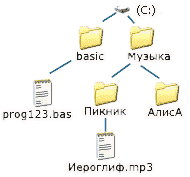 ________________________________________________________________________________________________________________________.Верна ли запись путь к файлу:С:\basic\С:\Музыка\Пикник\Полное имя файла - _____________________________________________________________________________________________________________________________________________________________________________________________________________. Верен ли путь к полному имени файла: С:\Музыка\prog123.bas              С:\Музыка\Алиса\Иероглиф.mp3Запиши правильный путь: ______________________________________________________________________________________________________________________________________________________________________________________________________________.Задание № 47.Запишите определения:Архивация - ___________________________________________________________________________________________________________________________________________________________________________________________________________________________.Архивный файл - ___________________________________________________________________________________________________________________________________________________________________________________________________________________________________________________________________________________________________.Задание № 48.Выполните соответствие «Типы архивов»:Звуковые данные                               .mpgВидео данные                                        .jpgГрафические данные                          .mpgЗадание № 49.Запишите форматы сжатия без потери информации:Задание № 50.Перечислите основные виды программ-архиваторов:________________________________________________________________________________________________________________________________________________________________________________________________________________________________________________________________________________________________________________________________________________________________________________________________________________________________________________________________________________________________________________________________________________________________________________________________________________________________________.Задание № 51.Запишите определения и охарактеризуйте их (работа, виды):Операционная система - _____________________________________________________________________________________________________________________________________________________________________________________________________________________________________________________________________________________________._________________________________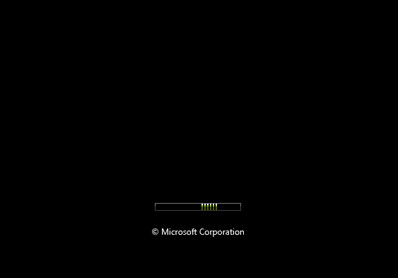 ____________________________________________________________________________________________________________________________________.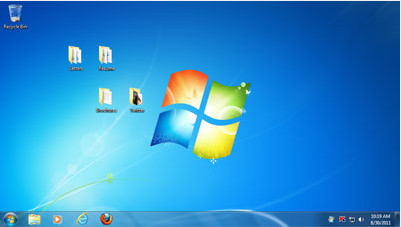 ___________________________________________________________________________________________________.Существуют три популярные операционные системы – это ______________________________________________________________________________________________________________________________________________________________________________________________________________________________________________________________.Подпишите название операционной системы: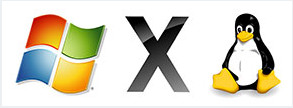 Поставь соответствие ОС: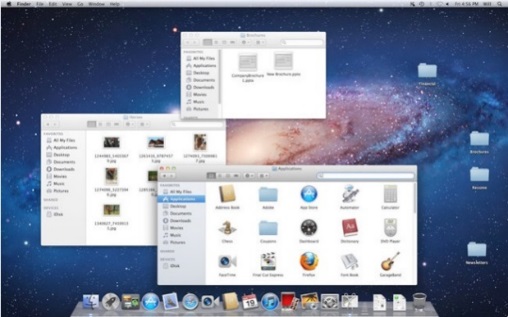 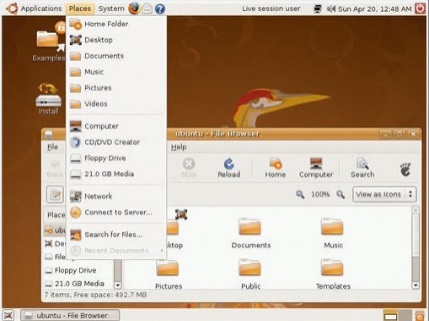 LINUX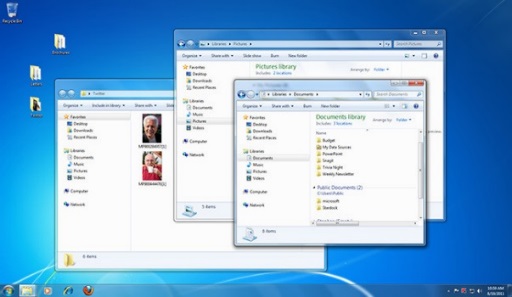 APPLEMacOSXWINDOWSЗадание № 52.Запишите определения:Алгоритм - ____________________________________________________________________________________________________________________________________________________________________________________________________________________________.Исполнитель алгоритма - _______________________________________________________________________________________________________________________________________________________________________________________________________________.Среда - _______________________________________________________________________________________________________________________________________________________________________________________________________________________________.Система команд - ______________________________________________________________________________________________________________________________________________________________________________________________________________________.Элементарное действие - ________________________________________________________________________________________________________________________________________________________________________________________________________________.Отказы - ______________________________________________________________________________________________________________________________________________________________________________________________________________________________.Задание № 53.Запишите развернутый ответ и заполните таблицу «Свойства алгоритмов»:Основные свойства алгоритмов:Задание № 54.Запишите  формы записи алгоритмов и приведите примеры:Задание № 55.Заполните таблицу «Основные элементы блок-схемы алгоритма»:Задание № 56.Запишите определения и изобразите базовые структуры алгоритмов:Линейный алгоритм - ________________________________________________________________________________________________________________________________________________________________________________________________________________________________________________________________________________________________.Разветвляющийся алгоритм - _________________________________________________________________________________________________________________________________________________________________________________________________________________________________________________________________________________________.Циклический алгоритм - _____________________________________________________________________________________________________________________________________________________________________________________________________________________________________________________________________________________________.Задание № 57.Опишите с помощью блок –схем следующий план:Пойду на реку, буду купаться и ловить рыбу.Если встречу друга, то спрошу у него мою книгу, иначе зайду к нему.Пока есть примеры, буду решать.Задание №58.Решить задачи с помощью блок-схем:Задача 1.Найти площадь треугольника АВС, если даны координаты его вершин. Составить блок-схему алгоритма решения задачи.Задача 2.Вычислить путь, пройденный лодкой, если ее скорость в стоячей воде  км/ч, скорость течения реки  км/ч, время движения по озеру  ч, а против течения реки -  ч. Составить блок схему-алгоритма решения задачи.Задача 3.Пусть необходимо вывести на печать все числа ряда Фибоначчи (1,1,2,3,5,8,…) до заданного натурально N.Задача 4.Составь задачу по блок-схеме, запишите ее:	да	нета)б)	в)да	даЗадание № 58.Запишите определения:Компьютерная сеть - ___________________________________________________________________________________________________________________________________________________________________________________________________________________.Компьютерную сеть представляют как совокупность узлов (компьютеров и сетевого оборудования) и соединяющих их ________________________________________________________________________________________________________________________________________________________________________________________________________________________________________________________________________________________________________________________________________________________________________________________________________________________________________________.Топология сети - ____________________________________________________________________________________________________________________________________________________________________________________________________________________________________________________________________________________________________.Архитектура сети - __________________________________________________________________________________________________________________________________________________________________________________________________________________________________________________________________________________________________.Локальная компьютерная сеть, модели сети - __________________________________________________________________________________________________________________________________________________________________________________________________________________________________________________________________________.Региональная компьютерная сеть - _____________________________________________________________________________________________________________________________________________________________________________________________________________________________________________________________________________________________________________________________________________________________________________________________________________________________________________.Глобальная компьютерная сеть - _____________________________________________________________________________________________________________________________________________________________________________________________________________________________________________________________________________________.Задание № 59.Запишите краткое описание топологий сети и изобразить ее:Линейная – содержит 2 оконечных узла, промежуточных узлов – любое число, имеет только один путь между любыми 2 узлами.Изображение топологии:	.   .   .__________________________________________________________________________________________________________________________________________________________.Изображение топологии:__________________________________________________________________________________________________________________________________________________________.Изображение топологии:__________________________________________________________________________________________________________________________________________________________.Изображение топологии:__________________________________________________________________________________________________________________________________________________________.Изображение топологии:__________________________________________________________________________________________________________________________________________________________.Изображение топологии:Задание № 60.Перечислите наиболее распространенные архитектуры:Задание № 61. Опишите общее описание вирусов, историю возникновения:___________________________________________________________________________________________________________________________________________________________________________________________________________________________________________________________________________________________________________________________________________________________________________________________________________________________________________________________________________________________________________________________________________________________________________________________________________________________________________________________________________________________________________________________________________________________________________________________________________________________________________________________________________________________________________________________________________________________________________________________________________________________________________________________________________________________________________________________________________________________________________________________________.Классификация вирусов по:1.среде обитания - ______________________________________________________________________________________________________________________________________________________________________________________________________________________.2.диструктивным возможностям - _______________________________________________________________________________________________________________________________________________________________________________________________________.3.типам - ______________________________________________________________________________________________________________________________________________________________________________________________________________________________.4.особенностям алгоритма - ____________________________________________________________________________________________________________________________________________________________________________________________________________________________________________________________________________________________________________________________________________________________________________________________________________________________________________________.Задание № 62.Антивирусная защита.Антивирусная программа (антивирус) - ____________________________________________________________________________________________________________________________________________________________________________________________________________________________________________________________________________________________________________________________________________________________.Типы антивирусных программ, перечислите их:1.________________________________________________________________.2.________________________________________________________________.3.________________________________________________________________.4.________________________________________________________________.5.________________________________________________________________.6.________________________________________________________________.7.________________________________________________________________.8.________________________________________________________________.Подпишите названия антивирусных программ: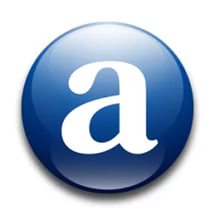 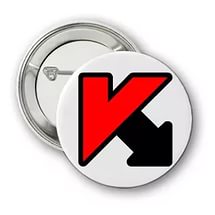 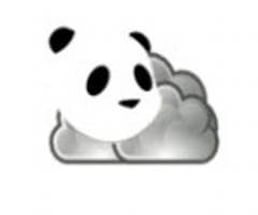 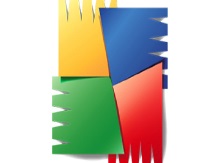 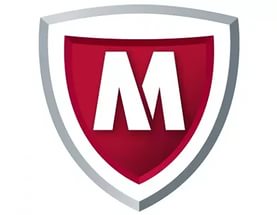 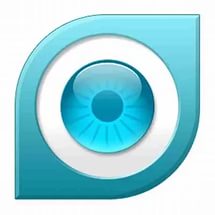 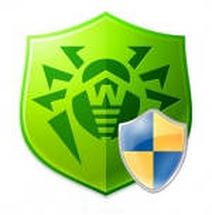 Задание № 63.Запишите определение:Автоматизированные системы управления (АСУ) - _____________________________________________________________________________________________________________________________________________________________________________________________________________________________________________________________________.В состав АСУ входят следующие виды обеспечений:_____________________________________________________________._____________________________________________________________._____________________________________________________________._____________________________________________________________._____________________________________________________________._____________________________________________________________._____________________________________________________________.РАЗДЕЛ 3. Технологии создания и преобразования информационных объектов3.1. Издательские системы. Компьютерные публикации. Программы переводчики.3.2. Текст как информационный объект.3.3. Динамические электронные таблицы.3.4. СУБД (системы управления базами данных).3.5. Графическая информация (растровая и векторная графика).3.6. Система компьютерной презентации и мультимедийные среды.Задание № 64.Запишите определения:Издательские системы - _____________________________________________________________________________________________________________________________________________________________________________________________________________________________________________________________________________________________.Издательская система Microsoft Publisher - ________________________________________________________________________________________________________________________________________________________________________________________________.Публикация - __________________________________________________________________________________________________________________________________________________________________________________________________________________________.Компьютерная публикация - _________________________________________________________________________________________________________________________________________________________________________________________________________________________________________________________________________________________.Печатная публикация - ______________________________________________________________________________________________________________________________________________________________________________________________________________________________________________________________________________________________.Электронная публикация - ________________________________________________________________________________________________________________________________________________________________________________________________________________________________________________________________________________________________________________________________________________________________________.Задание № 65.В соответствии с представленной структурой опишите, что такое книги, газеты, бланки, брошюры, буклет, информационные бюллетени, рефераты, бланки, листовки.______________________________________________________________________________________________________________________________________________________________________________________________________________________________________________________________________________________________________________________________________________________________________________________________________________________________________________________________________________________________________________________________________________________________________________________________________________________________________________________________________________________________________________________________________________________________________________________________________________________________________________________________________________________________________________________________________________________________________________________________________________________________________________________________________________________________________________________Задание № 66.Охарактеризуйте программы-переводчики:________________________________________________________________________________________________________________________________________________________________________________________________________________________________________________________________________________________________________________________________________________________________________________________________________________________________________________________________________________________________________________________________________________________________________________________________________________________________________.Задание № 67.Запишите определения:Редакторские программы - ______________________________________________________________________________________________________________________________________________________________________________________________________________.Текст - ________________________________________________________________________________________________________________________________________________________________________________________________________________________________.Текстовый редактор - ___________________________________________________________________________________________________________________________________________________________________________________________________________________.Текстовый процессор - __________________________________________________________________________________________________________________________________________________________________________________________________________________.Символ - ______________________________________________________________________________________________________________________________________________________________________________________________________________________________.Слова - ________________________________________________________________________________________________________________________________________________________________________________________________________________________________.Абзац - ________________________________________________________________________________________________________________________________________________________________________________________________________________________________.Задание № 68.Запишите программы для создания текстов: ___________________________________________________________________________________________________________________________________________________________________________________________________________________________________________________________________________.Заполните таблицу «Форматы текстовых файлов»:Задание № 70.Заполните схему:«Классификация документов по типу носителей»:Задание № 72.Впишите пропущенные слова:Использовать различные ___________________.Проводить редактирование _________________.Автоматически нумеровать ______________, _____________, _____________.Форматировать _________________.Проверять ______________ во время ввода текста.Создавать вертикальный _____________________.Создавать ____________ фигуры.____________________ формулы.Использовать нижний ___________ и верхний ___________._____________________ таблицы.Работать с ______________________  графиками.Использовать специальную надпись (___________________) – Word Art.Вводить в текст различные ___________, ________________...Вставлять  _______________ из видеофильмов.Производить ____________________________ данных по возрастанию (убыванию).Размещать текст в несколько _______________.Использовать _______________ линий, букв, стрелок и т.д.Производить математические ______________________ (сложение, вычитание, умножение, деление).Использовать специальные ______________________.___________________ сноски, колонтитулы, примечания.Получать справки по __________________ редактору.__________________ документ.Выводить документ на __________________.Отправлять созданный документ по _________________ почте.________________ гиперссылки._______________________ масштаб.____________________________ ориентация документа.Устанавливать _________________ страниц.Производить расстановку ___________________.Вставлять в документ различные ____________________.Устанавливать ______________ документа.В написании заглавной буквы используют _______________.Схемы создают при помощи ______________ и ________________.________________ вставляют, рисуют, используют экспресс __________.В нумерации используют ____________.____________ горизонтальная и вертикальная.Режимы отображения документа ______________________.Главное меню текстового редактора ____________________________________________________________________________________________________.Можно использовать __________________ индекс и ______________ индекс.Устанавливать слова в алфавитном порядке кнопкой ____________________._____________ устанавливаются в таблице.В документе меняют один ____________ на другой.Если пропущена __________________ страница, то  «Вставка» ___________.Красивая рамка страницы это ____________.________________ нужны для расстановки номера страниц.Документы ______________, ________________, _________________.В документе используется алфавит _______________ фраз.Для набора текста, вставки рисунков, фигур и т.д. используем ____________.Задание № 73.Запишите определения:Электронные таблицы - _________________________________________________________________________________________________________________________________________________________________________________________________________________.Рабочая книга - ________________________________________________________________________________________________________________________________________________________________________________________________________________________.Лист - ____________________________________________________________________________________________________________________________________________________.Ячейка - __________________________________________________________________________________________________________________________________________________.Строка - __________________________________________________________________________________________________________________________________________________.Столбец - _________________________________________________________________________________________________________________________________________________.Формула - ________________________________________________________________________________________________________________________________________________.Задание № 74.Перечислите  основные объекты данных:1._____________________.2._____________________.3._____________________.4._____________________.5._____________________.6._____________________.7._____________________.Задание № 75.Заполните таблицу:«Форматы электронных таблиц»Задание № 76.Впишите пропущенные слова:Основным компонентом электронной таблицы является _____________.Она обозначается некоторым ____________.Часть ячеек таблицы содержит некоторые исходные __________, _________.Каждая ___________________ имеет собственное имя.Каждая ___________________ состоит из листов.Самый распространенный тип листа _________________, который образует основное рабочее пространство пользователя и состоит из компонентов __________, _____________, ____________ и т.д.__________________ предназначен для размещения на нем диаграмм.__________________, на котором записывается исходный текст программы.__________________, создаются диалоговые окна.Каждый рабочий лист состоит из нумерованных ______________ и проиндексированных буквами латинского алфавита _____________.Каждая ячейка имеет ___________.Константы бывают ____________, ___________, _______________, _______________, _______________, _____________.С ______________ ячеек используют удаление, копирование, перемещение.Все формулы записываются в строке ____________________._____________________ адресация – данные создаются относительно ячейки, содержащей формулу._____________________ адресация ссылка на ячейку._____________________ можно переименовать, добавить, удалить.При вводе данных в ячейку необходимо установить _________________.Использовать различные ___________________.Проводить редактирование _________________.Форматировать _________________.Проверять ______________ во время ввода текста.Создавать текст с любой _____________________.Создавать ____________ фигуры.____________________ формулы.Работать с ______________________  графиками и диаграммами.Использовать специальную надпись (___________________) – Word Art.Производить ____________________________ данных по возрастанию (убыванию).Использовать _______________ линий, букв, стрелок и т.д.Производить математические ______________________ (сложение, вычитание, умножение, деление).Использовать специальные ______________________.___________________ сноски, колонтитулы, примечания.Получать справки по __________________ редактору.__________________ документ.Выводить документ на __________________.Отправлять созданный документ по _________________ почте.________________ гиперссылки._______________________ масштаб.____________________________ ориентация документа.Производить расстановку ___________________.Вставлять в документ различные ____________________.Режимы отображения документа ______________________.Главное меню табличного редактора ____________________________________________________________________________________________________.Устанавливать слова в алфавитном порядке кнопкой ____________________._____________ устанавливаются в таблице.В документе меняют один ____________ на другой.Для работы с таблицами используем _________________.Задание № 77.Запишите определения:База данных - __________________________________________________________________________________________________________________________________________________________________________________________________________________________.Поле - ____________________________________________________________________________________________________________________________________________________.Запись - __________________________________________________________________________________________________________________________________________________.Ключевое поле - ___________________________________________________________________________________________________________________________________________.Тип поля - ________________________________________________________________________________________________________________________________________________.Задание № 78.Опишите типы Баз данных:Табличные Базы данных - ____________________________________________________________________________________________________________________________________________________________________________________________________________________________________________________________________________________________________________________________________________________________________________________________________________________________________________________________________________________________________________________________.Подпишите:Иерархические Базы данных - ___________________________________________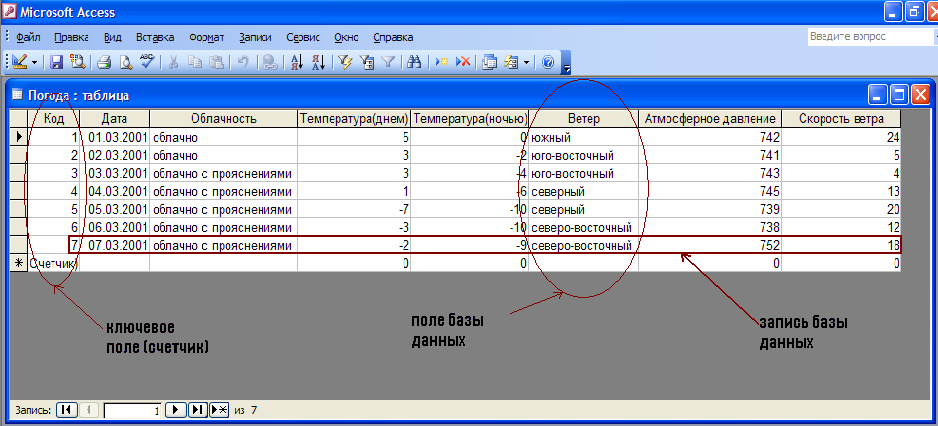 ________________________________________________________________________________________________________________________________________________________________________________________________________________________________________________________________________________________________________________________________________________________________________________________________________________________________________________________________________________________________________________________________________________________________________________________________________________________________________.Создайте Базу данных учреждения, заполните: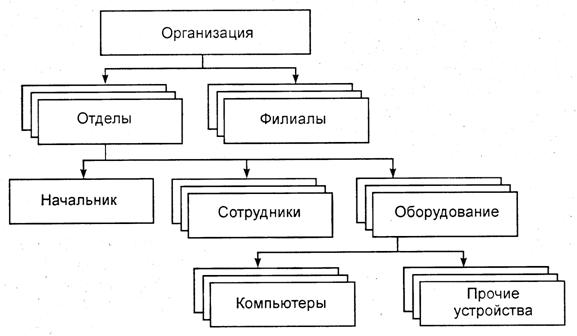 Сетевые базы данных - _______________________________________________________________________________________________________________________________________________________________________________________________________________________________________________________________________________________________________________________________________________________________________________________________________________________________________________________________________________________________________________________________.Заполните  схему данными:Задание №  79.Запишите определения:Система управления базами данных  (СУБД) - ___________________________________________________________________________________________________________________________________________________________________________________________________________________________________________________________________________________________________________________________________________________________________________________________________________________________________.Таблица - __________________________________________________________________________________________________________________________________________________________________________________________________________________________________________________________________________________________________________.Форма - _______________________________________________________________________________________________________________________________________________________________________________________________________________________________.
Запрос - _______________________________________________________________________________________________________________________________________________________________________________________________________________________________.Отчет - ___________________________________________________________________________________________________________________________________________________.Перечислите модели СУБД:____________________________.____________________________.____________________________.


Классификация СУБД.Заполните схему:Задание № 80.Сделайте сообщение об общем представление  компьютерной графики, способов представления графической информации:__________________________________________________________________________________________________________________________________________________________________________________________________________________________________________________________________________________________________________________________________________________________________________________________________________________________________________________________________________________________________________________________________________________________________________________________________________________________________________________________________________________________________________________________________________________________________________________________________________________________________________________________________________________________________________________________________________________________________________________________________.Задание № 81.Запишите определения:Компьютерная графика - _______________________________________________________________________________________________________________________________________________________________________________________________________________.Векторная графика - ___________________________________________________________________________________________________________________________________________________________________________________________________________________.Растровая графика - ____________________________________________________________________________________________________________________________________________________________________________________________________________________.Трехмерная графика - __________________________________________________________________________________________________________________________________________________________________________________________________________________.Подпишите к какому виду графики относятся рисунки: 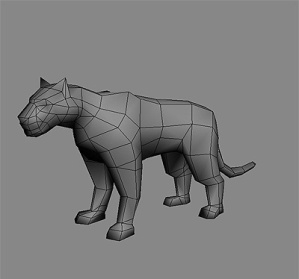 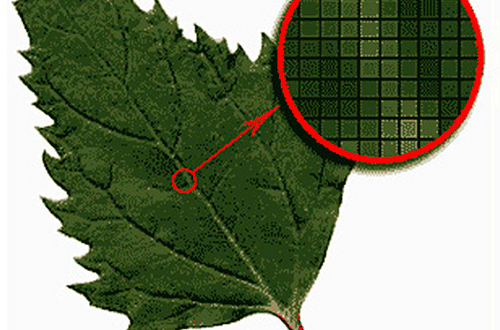 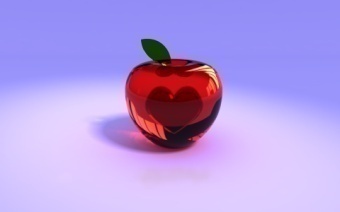 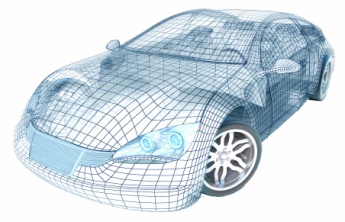 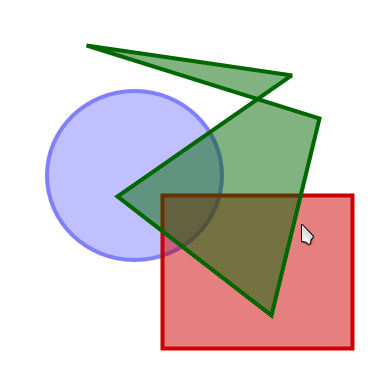 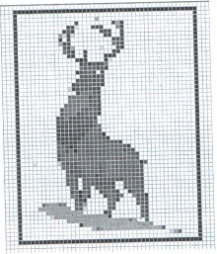 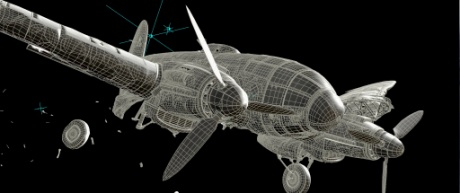 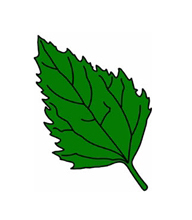 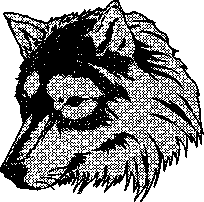 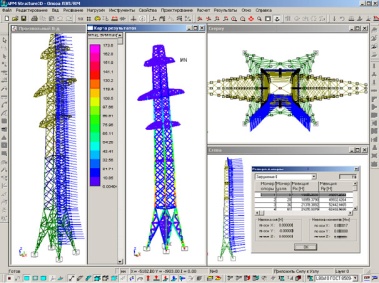 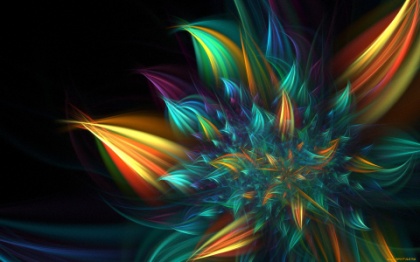 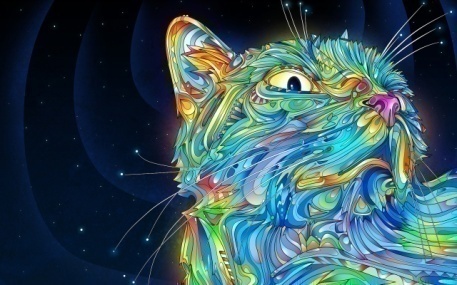 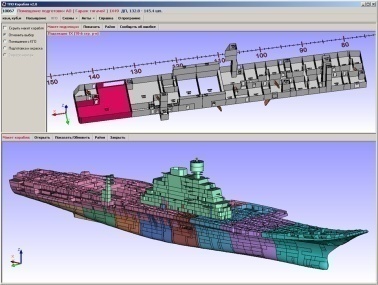 Фрактальная графика - ____________________________________________________________________________________________________________________________________.Машинное проектирование - ____________________________________________________________________________________________________________________________________________________________________________________________________________.Задание № 82.Основной элемент векторной графики - _________________.Основной элемент растровой графики - _________________.Основной элемент трехмерной графики - ________________.Основной элемент фрактальной графики - ________________.Основной элемент машинной графики - ________________.Изобразите эти элементы:Задание № 83.Заполните таблицу «Форматы графических данных»:Задание № 84.Заполните схему: «Компьютерная графика», используйте слова:- Освещение                        - Точка- Анимация                         - Фрактал- Рекурсия                           - Сплайн- Цветовая модель             - Моделирование- Самоподобна                    - Плоскость- Вектор                                - Разрешение- Многоугольники             - Математическая функция- Глубина цвета                  - Растр, пиксель- Треугольник                     - Линия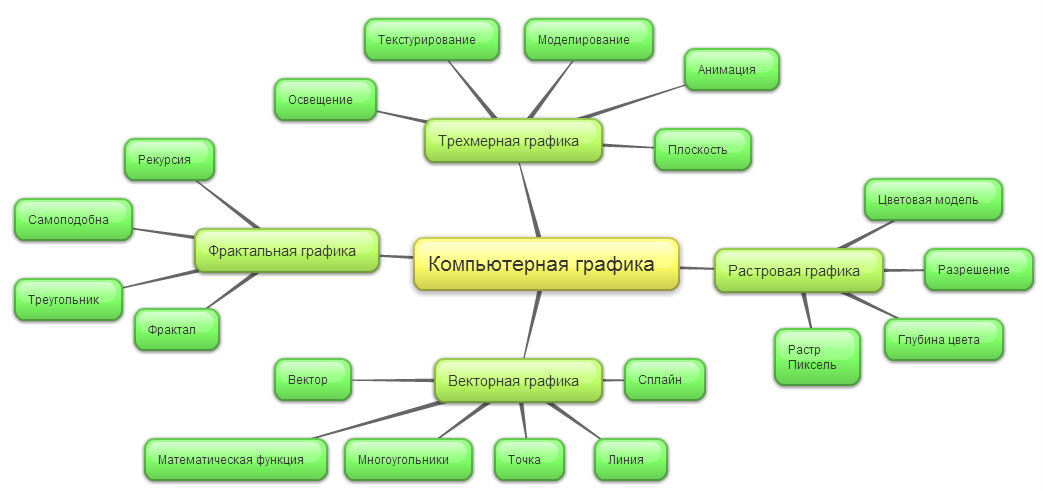 Задание № 85.Что такое Пиксель?Ответ. _________________________________________________________________________________________________________________________________________________________________________________________________________________________________.Характеристики растрового изображения:Количество пикселей -_______________________________ _________________________________________________________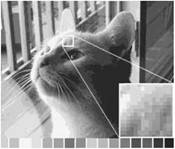 ___________________________________________________________________________________________________________________________________________________________________________.Разрешение -_______________________________________ _______________________________________________________________________________________________________________________________________________________________________________________________.Цветовой режим - ___________________________________________________________________________________________________________________________________.Цветовое пространство - _____________________________________________________________________________________________________________________________.Задание № 86.Запишите основные редакторы:-  векторной графики_______________________________________________________________________________________________________________________________________.- растровой графики_______________________________________________________________________________________________________________________________________.- трехмерной графики _____________________________________________________________________________________________________________________________________.- фрактальной графики ____________________________________________________________________________________________________________________________________.- машинной графики ______________________________________________________________________________________________________________________________________.Задание № 87.Решите задачи:Определите количество цветов в палитре при глубине цвета 4,8,16,24,32 бита.Ответ.__________________________________________________________________________________________________________________________________________________________________________________________________________________________________Цветное растровое графическое изображение (256 цветов) имеет размер 10*10 точек. Какой объем памяти займет это изображение?Ответ.__________________________________________________________________________________________________________________________________________________________________________________________________________________________________256-цветной рисунок содержит 120 байтов информации. Из скольких точек он состоит?Ответ. _________________________________________________________________________________________________________________________________________________________________________________________________________________________________Задание № 88.Определите требуемый объем видеопамяти для различных графических режимов экрана монитора. Заполните таблицу. Задание № 89.Запишите определение:Электронная презентация - ______________________________________________________________________________________________________________________________________________________________________________________________________________________________________________ _____________________________________________________________.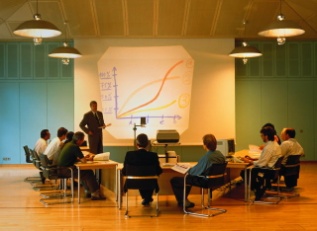 Форматы создания электронной презентации:1.Электронная Flash презентация - _________________________________________________________________________________________________________________________________________________________________________________________________________________________________________________________________________________________________________________________________________________________________.2.Электронная презентация Power Point - ______________________________________________________________________________________________________________________________________________________________________________________________________________________________________________________________________________.3.Слайдшоу - _______________________________________________________________________________________________________________________________________________________________________________________________________________________________________________________________________________________________________.4.Презентация-каталог в форме PDF- _________________________________________________________________________________________________________________________________________________________________________________________________________________________________________________________________________________.5.Программный модуль с широкими возможностями - ____________________________________________________________________________________________________________________________________________________________________________________________________________________________________________________________________________________________________________________________________________________________________________________________________________________________.Задание № 90.Ответьте на вопросы:1.Область применения презентаций?Ответ._____________________________________________________________________________________________________________________________________________________________________________________________________________________________________________________________________________________________________________.2.Назначение программы презентаций Power Point?Ответ.______________________________________________________________________________________________________________________________________________________________________________________________________________________________________________________________________________________________________________.3.Что такое слайд?Ответ.______________________________________________________________________________________________________________________________________________________________________________________________________________________________________________________________________________________________________________.4.Что такое структура слайда?Ответ.______________________________________________________________________________________________________________________________________________________________________________________________________________________________________________________________________________________________________________.5. Какие режимы просмотра слайдов презентации вы знаете?Ответ. _____________________________________________________________________________________________________________________________________________________________________________________________________________________________________________________________________________________________________________.6.Что такое вид презентации?Ответ. _____________________________________________________________________________________________________________________________________________________________________________________________________________________________________________________________________________________________________________.7.Шаблон оформления?Ответ.______________________________________________________________________________________________________________________________________________________________________________________________________________________________________________________________________________________________________________.8.Что такое макет в редакторе презентаций?Ответ.______________________________________________________________________________________________________________________________________________________________________________________________________________________________________________________________________________________________________________.9.Цветовая схема презентации это?Ответ.______________________________________________________________________________________________________________________________________________________________________________________________________________________________________________________________________________________________________________.10.Для чего необходим фон в презентации?Ответ.______________________________________________________________________________________________________________________________________________________________________________________________________________________________________________________________________________________________________________.11.Перечислите все, что можно добавить на слайд?Ответ._________________________________________________________________________________________________________________________________________________________________________________________________________________________________________________________________________________________________________________________________________________________________________________________________________________________________________________________________________________________________________________________________________________________________________________________________________________________________________________________________________________________________________________________________________________________________________________________________________________________________________________________________________.12.Что такое анимационный эффект?Ответ.___________________________________________________________________________________________________________________________________________________________________________________________________________________________________________________________________________________________________________________________________________________________________________________________.Задание № 91.Заполните таблицу «Форматы файлов Power Point»:Задание № 92.Заполните схему:«Создание презентации»Задание № 93.Продолжите предложения:Окно программы Power Point состоит из следующих элементов ____________________________________________________________________________________________________.Переключение в тот или иной режим осуществляется в меню _____________._________________________ позволяет создать презентацию с помощью пустых слайдов.В любой презентации первым слайдом должен быть ____________________.В _________________ содержатся рамки, т.е. поля с границами.________________________ состоит из 8 цветов.Градиентная, текстура, узор, рисунок ______________ слайдов презентации.Чтобы добавить _______________ в пустую рамку, необходимо воспользоваться кнопкой Надпись.Важной функцией в презентации является __________________.Текст можно добавить в виде объекта __________________________.Существует 2 основных вида рисунков _______________, ______________.________________ текстов, рисунков, фильмов и т.д. делает презентацию более интересной.На слайд можно вставить ______________, _____________, ____________.__________ можно удалить, переместить, добавить.Презентацию можно смотреть как слайд-фильм, поэтому устанавливают ______________.________________ позволяют изменить компоновку и форматирование всей презентации.Рисунок _______________ может быть двумерным и трехмерным.Чтобы быстро изменить стиль таблицы и добавить эффект используют вкладки _________________, ________________.Трансляция презентации через сеть _______________.Задание № 94.Запишите определения:Мультимедиа - ________________________________________________________________________________________________________________________________________________________________________________________________________________________.Локальные и сетевые возможности мультимедиа - _________________________________________________________________________________________________________________________________________________________________________________________________________________________________________________________________________________________________________________________________________________________________________________________________________________________________________________________________________________________________________________________________________________________________________________________.Классификация мультимедиа:Линейная среда - __________________________________________________________________________________________________________________________________________.Интерактивная среда - __________________________________________________________________________________________________________________________________________________________________________________________________________________.Приведите примеры этих сред, заполнив таблицу:Задание № 95.Мультимедиа - это ____________________ обеспечение ПК и ______________ которые используют одновременно _________________, ______________, _________________, __________________, _______________, ________________, что позволяет делать общение с пользователями более интересны, выразительным и впечатляющим.Задание № 96.Перечислите что должно быть в ПК для поддержки мультимедиа:1.____________________________.2.____________________________.3.____________________________.4.____________________________.5.____________________________.Задание № 97.Разгадайте головоломку:Слова зашифрованы, ищите их по горизонтали, вертикали. Всего должно быть 15 слов.Задание № 98.История создания сети Интернет.С чего все началось - __________________________________________________________________________________________________________________________________________________________________________________________________________________________________________________________________________________________________________________________________________________________________________________________________________________________________________________________________________________________________________________________________________________________________________________________________________________________________________________________________________________________________________________________________________________________________________________________________________________________________________________________________________________________________________________________________________________________________________________________________________________________________________________________________________________________________.Задание № 99.Запишите определения, следующих терминов:Интернет - ________________________________________________________________________________________________________________________________________________.Браузер - _________________________________________________________________________________________________________________________________________________.Поисковые системы - ______________________________________________________________________________________________________________________________________.WWW (Word Wede Web – Всемирная паутина) - ______________________________________________________________________________________________________________.Сайт - ____________________________________________________________________________________________________________________________________________________.Логин  и пароль - __________________________________________________________________________________________________________________________________________.Портал - __________________________________________________________________________________________________________________________________________________.Гипертекст - ______________________________________________________________________________________________________________________________________________.Гипермедиа - _____________________________________________________________________________________________________________________________________________.Электронная почта - _______________________________________________________________________________________________________________________________________.Телеконференции - ________________________________________________________________________________________________________________________________________.Провайдер - ______________________________________________________________________________________________________________________________________________.Сервер - __________________________________________________________________________________________________________________________________________________.Домен - ___________________________________________________________________________________________________________________________________________________.Модем - __________________________________________________________________________________________________________________________________________________.Факс-модем - _____________________________________________________________________________________________________________________________________________.Трафик - _________________________________________________________________________________________________________________________________________________.Локальная компьютерная сеть - ____________________________________________________________________________________________________________________________.Глобальная компьютерная сеть - ___________________________________________________________________________________________________________________________.Протокол - _______________________________________________________________________________________________________________________________________________.Сетевая карта (адаптер) - __________________________________________________________________________________________________________________________________.IP адрес ПК - _____________________________________________________________________________________________________________________________________________.URL адрес - _______________________________________________________________________________________________________________________________________________.FTP,  PCP/IP,  SMRT,  POP3,  HTTP - ________________________________________________________________________________________________________________________.HTML - __________________________________________________________________________________________________________________________________________________.Теги - ____________________________________________________________________________________________________________________________________________________.Личная страница - _________________________________________________________________________________________________________________________________________.Telnet - ___________________________________________________________________________________________________________________________________________________.Скорость передачи данных - _______________________________________________________________________________________________________________________________.Задание № 100.Заполните схему:«Среда передачи»Задание № 101.Продолжите определение:Это мощный персональный компьютер, к которому подключаются все остальные персональные компьютеры - _______________________________.Устройство, которое преобразует цифровые сигналы персонального компьютера  в аналоговый телефонный сигнал и обратно - _______________.Эта сеть, к которой подключаются компьютеры всего кабинета, всего здания - __________________.Аппаратное средство предназначено для эффективного взаимодействия персональных компьютеров сети - __________________________.Это часть адреса, определяющая адрес персонального компьютера в сети - _________________.Web-страницы, объединенные тематически, принадлежащие одному автору, одной организации, одному пользователю - ____________________.Текст, имеющий гиперссылки - __________________________________.Передача данных дистанционно с одного персонального компьютера на другой - _________________________________________________________.Программа для просмотра Web-страниц - __________________________.Стартовый сайт - ________________________________.Организация, предоставляющая услуги Internet - ____________________.Отдельные участки Интернет, представляют собой сети разной архитектуры, которые связываются между собой _______________________.Каждый персональный компьютер, подключенный к сети Интернет имеет 2 уникальных адреса - __________________, ______________________.Язык HTML позволяет добавлять к текстовым документам специальные командные фрагменты - _________________.При работе с системой WWW пользователи имеют дело с программами-клиентами системы, называемыми - _____________________._______________________ служит для передачи текстовых сообщений в пределах сети Интернет, между другими сетями ___________________.Коллективные обсуждения по различным направлениям имеют название _______________________________.Модемы бывают ______________, выполненные в виде отдельного устройства и ________________________ (электронная плата), устанавливаемая внутри персонального компьютера.Задание № 102.Запишите наиболее известные службы, предоставляемые пользователям сеть Internet:_____________________________________________________________________________________________________________________________________________________________________________________________________________________________________________________________________________________________________________________________________________________________________________________________________________________________________________________________________________________________________________________________________________________________________________________________________________________________________________________________________________________________________________________.Задание № 103.IP адрес персонального компьютера имеет длину 4 байта:__________________________________.__________________________________.__________________________________.__________________________________.Его записывают в виде 4 чисел со значениями от 0 до 255, разделенных точками. Например:154.38.6.140.Задание № 104.Допишите каждое предложение и получишь новое слово:Управляющий сайт ___________________________.Степень соответствия желаемому поиску в Интернете ___________.Базовый объект ОС Windows ______________________.Взятый из Интернета документ __________________.Сетевая карта ________________.Мировая глобальная компьютерная сеть ____________________.Часть адреса URL ______________________.На английском языке электронная почта _____________________.Людские, экономические, программные, природные, аппаратные, открытые, информационные, скрытые, закрытые ______________.Вставьте в таблицу первую букву каждого слова и получите термин:Используйте слова-подсказки: Интернет, E-mail, адаптер, окно, ресурсы, Веб-документ, портал, релевантность, домен.Задание № 105.Заполните таблицу:Домены верхнего уровня создаются по географическому признаку или роду деятельности.Имена второго уровня относятся к компаниям, частным лицам.Задание № 106.Заполните таблицу данными:«Термины в сети Internet»Задание № 107.Запишите правила поведения в сети Интернет.Напишите термин «Сетикет» - ____________________________________________________________________________________________________________________________.Правило 1.______________________________________________________________________________________________________________________________________________________________________________________________________________________________________________________________________________________________________________________________________________________________________________________________________________________________________________________________________________________________________________________________________________________________________________________________________________________________________________________________________________________________________________________________________________________________________________________________________________________________________________________________________________________________________________________________________________________________________________________________________________________________.Задание № 108.Перечислите все известные Вам поисковые системы Интернет:_______________________________________________________________________________________________________________________________________________________________________________________________________________________________________________________________________________________________________________________________________________________________________________________________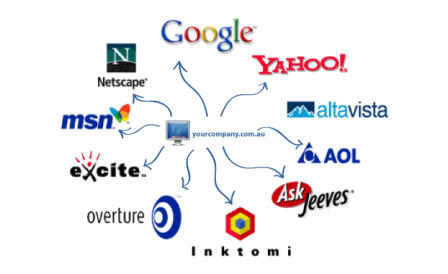 Задание №109.Почтовые программы, запишите название: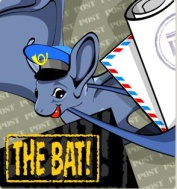 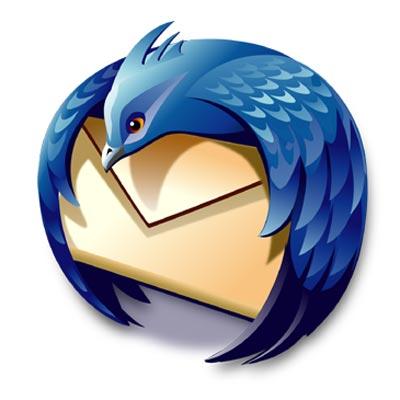 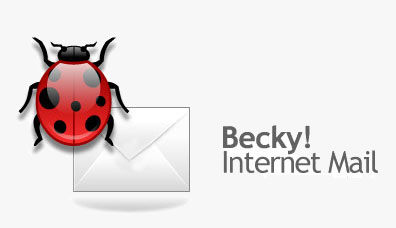 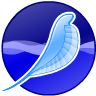 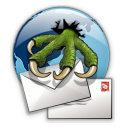 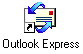 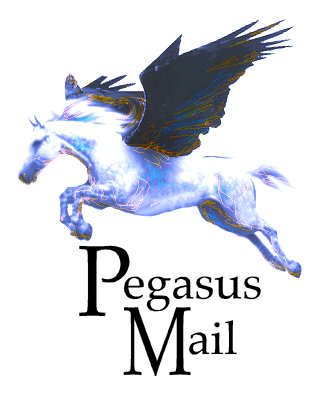 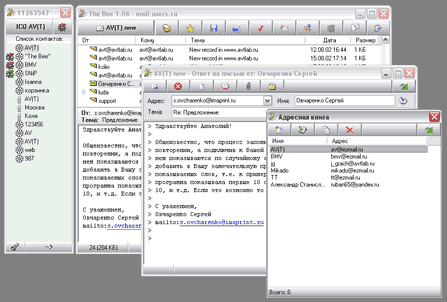 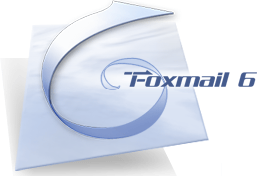 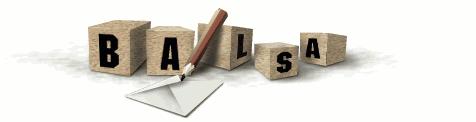 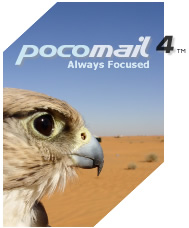 Задание № 110.Подпишите названия:Имя_пользователя@имя_сервераUser_name@mail.ruЗадание № 111.Запишите протоколы E-mail:_________________________._________________________._________________________.Задание № 112.Условное разделение адресов электронной почты:_________________________._________________________._________________________._________________________.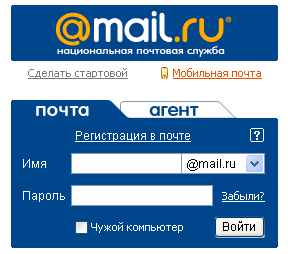 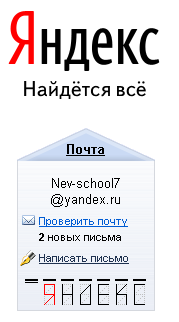 Задание № 113.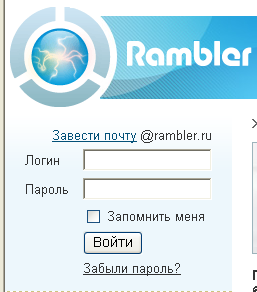 Это _________________________.Задание № 114.Браузеры, запишите названия: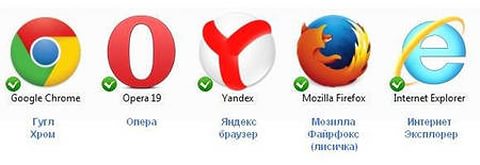 Задание № 115.Заполните схему «Услуги Интернет»Задание № 116.Виды телеконференций, заполните схему и опишите:____________________________________________________________________________________________________________________________________________________________________________________________________________________________________________________________________________________________________________________.ЛитератураИнформатика и ИКТ. Учебник. 10 класс. Базовый уровень / Под ред. проф. Н. В. Макаровой. – СПб.:Питер, 2014. – 256с.Информатика. Задачник-практикум в 2т. Под ред. И. Г. Семакина, Е.К.Хеннера. – М. Лаборатория Базовых Знаний, 2015. Информатика: Практикум. Под ред. И. Г. Семакина, Е.К.Хеннера. – М. Лаборатория Базовых Знаний, 2015.Колмыкова Е.А., Кумскова И.А., Информатика, Учебное пособие для ССУЗ, Издательство: Academia,2014Цветкова М.С., Великович Л.С., Информатика и ИКТ, Учебное пособие для ССУЗ, Издательство: Academia, 2016Угринович Н. Д. Информатика и информационные технологии. Учебник для 10-11 классов / Н. Д.  Угринович. — М.: БИНОМ. Лаборатория знаний, 2014. — 512 с: ил.ISBN 5-94774-016-8Угринович Н. Д. Практикум по информатике и информационным технологиям.  Учебное пособие для общеобразовательных учреждений. Изд. 2-е, испр./Н. Д. Угринович, Л. Л. Босова, Н. И. Михайлова — М.: БИНОМ. Лаборатория знаний, 2015. 394 с: ил. ISBN 5-94774-171-7Семакин И.Г., Хеммер Е.К. Информатика. 10 класс. М.: БИНОМ Лаборатория знаний, 2015. – 165 с.Семакин И.Г., Хеммер Е.К. Информатика. 11 класс. М.: БИНОМ Лаборатория знаний, 2014. – 139 с.Интернет ресурсы.Первое поколениеЭлектронные микросхемыВторое поколениеЭлектронные лампыТретье поколениеТранзисторыЧетвертое поколениеИнтегральные схемыПятое поколениеМикропроцессорыВремя10 тыс. лет до нашей эрыXVI век(середина)наша эраXIX век(конец)наша эраXX век(конец)наша эраИнформационное                        обществоИнформационная революция1-ая2-ая3-ая4-аяИнформационное                        обществоИзобретение:Информационное                        обществоРезультат:Информационное                        обществоПоколения ЭВМХарактеристикиХарактеристикиХарактеристикиХарактеристикиХарактеристикиХарактеристикиПоколения ЭВМ123456Год примененияЭлементная базаКоличество (шт.) ЭВМ в миреБыстродействие(количество операций в секунду)Носитель информацииПрограммное обеспечение ЭВМРазмеры ЭВМАлфавит (название)Изображение алфавитаАлфавит прописных буквА Б В Г Д Е Е Ж З И Й К Л М Н О П Р С Т У Ф Х Ч Ш Щ Ъ Ы Ь Э Ю ЯА  . -М  - - Щ  - - . -1   . - - - -Б  -…Н  -.Ъ  -. . -2. . - - - В  . - -О  - - - Ы  -. - -3. . . - - Г  - - .П.- - .Ь  -. . -4. . . . -Д  -. .Р.- .Э. . - . .5. . . . .Е.С. . .Ю. . - -6  - . . . .Е.Т  -Я  .- . -7  - - . . .Ж. . .-У  . . -8  - - - . . З  - - . . Ф  . . - .9  - - - - .И. . Х  . . . .0  - - - - -Й  .- - - Ц  -. - .К  -. -Ч  - - - .Л.- . . Ш  - - - -Свойства информацииПримерыДостоверностьПолнотаЦенностьСвоевременностьПонятностьДоступностьКраткостьВид информацииПрограммная средаПрограммаТекстТекстовый редакторMs Word, Блокнот , …СхемаГрафикаДиаграммаВидеоизображениеЗвукФотографияЧертежРисунокВидеофрагмент№п/пДесятичная система счисленияДвоичная система счисленияВосьмеричная система счисленияШестнадцатеричная системасчисления1000000021000111345678910111213141516Алфавит римских цифрАлфавит римских цифрЧисла : 28, 152, 54, 79, 83, 44, 52, 66, 504, 129, 1024, 999, 650, 479, 15, 33, 2000, 900, 300.1I5V10X50L100C500D1000MДесятичнаяДвоичнаяВосьмеричнаяШестнадцатеричная0101101021441047805А161 вариант2 вариант011000012 =          10   =         8  =          165348  =     2  =      10  =         1625410  =      2   =       16  =        81АС16 =       2  =        10  =        8100111012 =          10   =         8  =          166278  =      2  =       10  =         1637810  =      2   =      16  =        82DB16 =       2  =       10  =        8РешениеОтветРешениеОтветРешениеОтветРешениеОтветЭлементарное высказываниеСоставное высказывание№п/пНазвание операцииОписаниеОбозначениеПример1.Отрицание (инверсия)Операция, выражаемая словом «не»— , ¬Луна – не спутник Земли. ()2.3.4.5.№п/пНазвание элементаСхемаТаблица истинности1.Схема ИX	X*YY2.3.4.5.ПеременныеПеременныеПромежуточные логические формулыПромежуточные логические формулыПромежуточные логические формулыПромежуточные логические формулыПромежуточные логические формулыПромежуточные логические формулыПромежуточные логические формулыФормулаху00011011ПеременныеПеременныеПромежуточные логические формулыПромежуточные логические формулыПромежуточные логические формулыПромежуточные логические формулыПромежуточные логические формулыПромежуточные логические формулыПромежуточные логические формулыФормулаху00011011ПеременныеПеременныеПромежуточные логические формулыПромежуточные логические формулыПромежуточные логические формулыПромежуточные логические формулыПромежуточные логические формулыПромежуточные логические формулыПромежуточные логические формулыПромежуточные логические формулыФормулаху00011011ПеременныеПеременныеПромежуточные логические формулыПромежуточные логические формулыПромежуточные логические формулыПромежуточные логические формулыПромежуточные логические формулыПромежуточные логические формулыПромежуточные логические формулыФормулаху00011011ПеременныеПеременныеПромежуточные логические формулыПромежуточные логические формулыПромежуточные логические формулыПромежуточные логические формулыПромежуточные логические формулыПромежуточные логические формулыПромежуточные логические формулыФормулаху00011011РешениеОтветРешениеОтветТип файлаРасширениеВидеофайлыТекстовые файлыtxt, rts,  docИсполняемые файлыГрафические фалыWeb-страницыЗвуковые файлыДля графических файловДля видео клипов.aviДля любых типов файловПонятностьИсполнитель алгоритма должен понимать, как его выполнять. ФормаПримерСловеснаяНачалоВозьми карандаши цветныеНайди рисунки, где радугаРаскрась найденные рисункиУбери карандашиКонец.Графическая записьПояснениеначалоабвНазваниеОписаниеEthernet – широковещательная сетьВсе станции сети могут принимать все сообщения. Топология – линейная, звездообразная. 10 или 100 Мбит/с – скорость передачи.Формат Описание.txtФормат для текстовых файлов, в котором не используется форматирование. ФорматОписаниеРастровая графикаВекторная графикаТрехмерная графикаФрактальная графикаМашинное проектированиеФорматОписаниеTIFFФормат предназначен для хранения растровых изображений высокого качества.Разрешающая способность экрана Глубина цвета (бит на точку) Глубина цвета (бит на точку) Глубина цвета (бит на точку) Глубина цвета (бит на точку) Глубина цвета (бит на точку) Разрешающая способность экрана 4 8 16 24 32 640 на 480 800 на 600 1024 на 768 1280 на 1024 ФорматОписаниеPPTXPPTPPTMPOTXPOTPOTMPPSPPSXPPSMЛинейная средаИнтерактивная среда123456789101112131415ВФАГЖКЮЯЭЗАВДКПМОАТПАУЗААФХЯАРКНСРМОРТУПНСПИОЗКАПГВДЕНИОКЛДИИМЬЯРОЧЦВСФЩЭЕГНЗДТФОНХШЬОПЖМРАГВУСДИОАЮРРБИЫКВОЛГОКЗФЕКАКТВТТЕИЕЕКЮВЯИДСЬАУНЖБЗИЖМЦЕМУИЛТРЗСВПОЬХОФДШДЧЕКЛУРПОТСУРГЕОМЛОКНККЩЭСМТГВНПЬРМЛЗИТИКНОЛОКИАППЕРЕМОТКАНСРБЕРАЗДЕЛ 4. Телекоммуникационные технологии4.1. История сети Интернет.4.2. Глобальная компьютерная сеть Интернет.4.3. Электронная почта и телеконференции.4.4. Всемирная паутина WWW, браузеры.4.5. Программные поисковые сервисы.Доменное имяГеографические признаки или род деятельностиru, ukРоссия, УкраинарфcomedugovorgnetuakzjpfrmilТерминПояснениеE-mail (электронная почта)Это услуга сети Интернет, обмет сообщениями, которое напоминает работу почты, но отличается по скорости доставки сообщений.FTPHTMLInternetHostIPICQHTTPIRCLoginISPOn-lineOLEWWWUsenetTCPPOP3PasswordSMRTURL